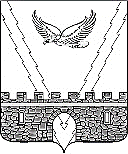 АДМИНИСТРАЦИЯ АПШЕРОНСКОГО ГОРОДСКОГО ПОСЕЛЕНИЯ АПШЕРОНСКОГО РАЙОНАПОСТАНОВЛЕНИЕОт 26 января 2023								 № 55г.АпшеронскОб утверждении норматива средней рыночной стоимости одного квадратного метра общей площади жилья по Апшеронскому городскому поселению Апшеронского района на 1  квартал  2023 года	В соответствии с Федеральным законом от 06 октября 2010 года               № 131 -ФЗ «Об общих принципах организации местного самоуправления в Российской Федерации», на основании части 3 статьи 3 Закона Краснодарского края от 29 декабря 2009 года №1890-КЗ «О порядке признания граждан малоимущими в целях принятия  их на учет в качестве нуждающихся в жилых помещениях», постановления администрации Апшеронского городского поселения Апшеронского района от 11 января 2021 года № 3 «Об утверждении порядка определения норматива стоимости и средней рыночной стоимости одного квадратного метра общей площади жилого помещении по Апшеронскому городскому поселению Апшеронского района»  п о с т а н о в л я ю:          1. Утвердить на 1 квартал 2023 года норматив средней рыночной стоимости одного квадратного метра общей площади жилья по Апшеронскому городскому поселению Апшеронского района в размере 85 000 (восемьдесят пять тысяч) рублей.	2. Отделу организационно-кадровой работы администрации Апшеронского городского поселения Апшеронского района (Клепанева И.В.) официально обнародовать настоящее постановление и разместить его на официальном сайте Апшеронского городского поселения Апшеронского района в сети «Интернет».	3. Контроль за выполнением настоящего постановления возложить на заместителя главы Апшеронского городского поселения Апшеронского района Покусаеву Н.И.	4. Постановление вступает в силу после его официального обнародования.Исполняющий обязанностиглавы Апшеронского городскогопоселения Апшеронского района                                                     Н.И. Покусаева